ПАМЯТКА ДЛЯ СТУДЕНТА ПО НАПИСАНИЮ ВКРТребования к оформлению ВКР4.1 Композиция ВКР –  это последовательность расположения её основных частей, к которым относятся основной текст (главы и параграфы), а также сопроводительные материалы (приложения, список литературы и др.). Включает в себя:титульный лист,содержание,введение,основную часть (с правильным оформлением библиографических ссылок и приложений), заключение,библиографию (список нормативных правовых актов и литературы),приложения.Студенту стоит придерживаться правил оформления каждой части работы:1). Титульный лист 2). Содержание  –3).  Введение (до 2 листов). Здесь обычно обосновывается: Актуальность темы  характеризует ее современность, насущность, важность, значительность. Иными словами – это аргументация необходимости исследования темы дипломной работы, раскрытие реальной потребности в ее изучении и необходимости выработки практических рекомендаций. Объект и предмет исследования Объект исследования –  это определенная область реальности, социальное явление, которое существует независимо от исследователя.Предмет исследования  показывает, через что будет познаваться объект. В каждом объекте исследования существует несколько предметов исследования и концентрация внимания на одном из них означает, что другие предметы исследования данного объекта просто остаются в стороне от интересов исследователя.НАПРИМЕР: объект исследования – человек, предмет исследования – кожа. У данного объекта есть множество предметов исследования, как то лимфатическая, кровеносная система, желудочно-кишечный тракт и т.д. Но для исследователя имеет значение только кожа, это предмет его непосредственного исследования.Объект отражает проблемную ситуацию, рассматривает предмет во всех его взаимосвязях. Объект всегда шире, чем его предмет. Если объект - это область деятельности, то предмет - это изучаемый процесс в рамках объекта дипломной работы. Предмет указывается после определения объекта.Цель и задачи исследования Цель дипломной или курсовой работы показывает то, чего хочет достичь студент в своей исследовательской деятельности, цель показывает, какой необходимо достигнуть конечный результат.НАПРИМЕР:Целью дипломной (курсовой) работы является рассмотрение …., выявление актуальных проблем, возникающих в ходе ……, а также поиск путей решения ……Задачи раскрывают путь к достижению цели. Каждой задаче, как правило, посвящена глава (либо параграф) ВКР. Задачи могут вводиться словами:- выявить …;- раскрыть…;- изучить..;- разработать…;- исследовать..;- проанализировать…;- систематизировать…;- уточнить и т.д.Гипотеза исследования – это предположение, выдвигаемое для объяснения какого – либо явления, которое не подтверждено и не опровергнуто. Гипотеза – это предполагаемое решение проблемы, она определяет главное направление научного поиска. ! Гипотеза должна быть проверяема при помощи имеющихся методик! Гипотеза не должна содержать понятий, которые не уточнены
Гипотеза может начинаться со слов:
Если……….., то ………..Мы предполагаем, что………………………
Методы исследования. Современная наука в своих практических исследованиях чаще всего использует два основных метода исследований: исследования теоретические и эмпирические (практические) . Разделение на эти типы весьма условно, поскольку они тесно связаны друг с другом. Проводя при подготовке курсовой работы теоретическое исследование, студент работает не столько с действительной реальностью и конкретными цифрами, сколько с ее мысленной репрезентацией, т.е. определенным представлением в форме образов, наглядных схем, формул, заранее разработанных пространственно-динамических моделей, подготовленных описаний на естественном языке. В какой-то мере можно сказать, что все теоретические исследования проводятся в уме человека, позволяя сознанию сформировать для себя цельную картину рассматриваемой проблемы, но не включающую в себя конкретные значения, факты, цифры и т.п.Эмпирические же методы исследования проводятся с целью подтверждения выводов теоретических исследований. Как правило, подобные исследования проводятся в практической части  работы.  Для проведения эмпирических исследований используются реальные показатели анализируемого явления, т.е. имеется возможность проследить его развитие и получить определенную статистику.Практическая значимость исследования состоит в возможности применения его результатов для решения задач практики. Здесь студенту необходимо показать, чем полученные им результаты могут быть полезны для расширения практических задач в определенной сфере деятельности.4). Основная часть (10 – 15 листов) работы делится на главы, параграфы, абзацы. В структуре основной части, как правило, выделяются две-три главы, в их составе – не менее двух параграфов. Каждая глава завершается выводом. Обязательным структурным элементом основной части является эмпирическое исследование, проведенное автором работы.5). В заключении (2 – 3 листа) приводятся главные выводы, характеризующие в сжатом виде итоги проделанной работы, излагаются предложения и рекомендации по использованию полученных результатов в практической медицине, определяется круг проблем, требующих дальнейшего разрешения.6).Список литературы должен соответствовать следующим требованиям:Совпадение с источником, цитируемым в тексте работы;соответствие теме работы и полнота отражения всех её аспектов (как правило, в списке приводится не менее 10 источников);разнообразие видов изданий: официальные, нормативные, справочные, научные, методические и др.7). Приложения Порядковый номер приложения размещается в правом верхнем углу над названием приложения после слова «ПРИЛОЖЕНИЕ». На все приложения в основной части работы должны быть ссылки.Работа должна быть представлена в печатном виде. Требования к печати: ВКР должна быть напечатана на листах формата А4 с одной стороны в соответствии с правилами технической и научной документации.Нумерация страниц начинается со страницы 2. Объем – 15 - 20 листов машинописного текста (включая схемы, таблицы, диаграммы) с заданными параметрами: ширина верхнего поля – 2,0 мм; может см? тогда лучше убрать запятуюширина нижнего поля – 2,0 мм;ширина левого поля – 2,0 мм;ширина правого поля – 1,0 мм.Текст печатается полуторным интервалом, 14 шрифтом гарнитуры Times New Roman. Абзац – 1,25 мм. Сноски печатаются единичным интервалом 10 шрифтом. Интервал между буквами в словах – обычный.Интервал между словами - один пробелТекст документа выравнивается по ширине листа (по границам левого и правого полей документа), расстановка переносов автоматическая.Титульный лист документа оформляется в соответствии с приложениемВставки на полях и между строк не допускаются.Все заголовки ГЛАВ, а также слова «ВВЕДЕНИЕ», «ЗАКЛЮЧЕНИЕ», «СПИСОК ЛИТЕРАТУРЫ» И «ПРИЛОЖЕНИЕ» пишутся заглавными буквами полужирным шрифтом и помещаются  в середине строки без точки в конце.После любого заголовка перед текстом пропускается одна строка.Переносы слов в заголовках не допускаются.Приложения следует располагать в порядке появления ссылок на них в тексте.Каждое приложение нумеруется и должно иметь свое название.Каждое приложение начинается с новой страницы.При включении цитат обязательна ссылка на источник. Все сноски и подстрочные замечания должны быть на странице, к которой они относятся; сноскам дается сквозная нумерация. Сокращения в тексте не допускаются, за исключением общепринятых. Требования к оформлению таблиц:- колонки таблицы нумеруются;- при переходе таблицы на следующую страницу строка нумерации колонок повторяется;- автоподбор таблиц - по ширине окна;- выравнивание текста по левому краю;- шрифт 12;Заголовки Заголовок обычно выделяется из общего текста оформлением. Точка в конце заголовка не ставится.  Оформление списка литературыВ конце дипломной работы помещают список всех источников, использованых в работе. Этот раздел называется СПИСКОМ ЛИТЕРАТУРЫ.Применяется алфавитный принцип расположения описаний источников.Сведения об авторах включают их фамилии, написанные полностью, без сокращений, и инициалы, которые располагаются после фамилии. Если книга имеет двух или трёх авторов, то их фамилии располагаются в том порядке, как они приведены в книге, и разделяются запятой. Например:Иванов А.А., Петров А.И., Сидоров Н.М. Методические рекомендации…Если книга имеет четырех и более авторов:Умеете ли вы общаться? / И.И. Иванов, В.А. Петров, Б.В. Сидоров и др. -  М.: Знание, 2007                                        При описании статей из сборников, журналов или газет, а также произведений, являющихся частью какого-либо издания, сначала приводятся сведения о самом описываемом произведении – фамилия автора, инициалы, заглавие. Затем после знака « // » указываются сведения об издании, в котором оно опубликовано. Парсонс Т. Дифференциация науки // Научная деятельность. – М.: Прогресс, 1980.Если это журнал:Закон о предпринимательской деятельности // Экономика и жизнь. – 2006. - № 9Процедура публичной защитыЗащита ВКР носит публичный характер, проводится она по расписанию государственных экзаменов в установленном порядке перед государственной аттестационной комиссией (ГАК) в составе председателя ГАК, заместителя председателя ГАК, членов ГАК и всеми присутствующими.Порядок защиты ВКР предусматривает: Доклад студента (7-10 минут),Чтение отзыва и рецензии, Вопросы членов комиссии, ответы студента. Может быть предусмотрено выступление научного руководителя и рецензента, если они присутствуют на заседании ГАК.Образец титульного листаМинистерство здравоохранения Тверской областиГосударственное бюджетное профессиональное образовательное учреждение                                   «Кимрский  медицинский колледж»ГБПОУ  КМКДОПУСТИТЬ К ЗАЩИТЕ:Заместитель директора по учебной работе ГБПОУ КМК  Хренова А.А.                                    (инициалы,фамилия)                                                                     _______________                                                                                                                (подпись)         «_____» ___________   _______ г.ВЫПУСКНАЯ КВАЛИФИКАЦИОННАЯ РАБОТАОбезболивание паллиативных больныхАвтор выпускной квалификационной работы:
                                Фурман Анастасия Александровна                                                      (ФИО студента полностью)
Специальность:  34.02.01. Сестринское дело            № группы: 41Руководитель:____________     14.06.2018        Е.М. Лагутина (подпись, дата, инициалы, фамилия, ученая степень, звание)                                                            Кимры                                                             2022Образец титульного листа к презентацииМинистерство здравоохранения Тверской областиГосударственное бюджетное профессиональное образовательное учреждение                                              «Кимрский  медицинский колледж»ГБПОУ  КМКВЫПУСКНАЯ КВАЛИФИКАЦИОННАЯ РАБОТАОБЕЗБОЛИВАНИЕ ПАЛЛИАТИВНЫХ БОЛЬНЫХАвторы выпускной квалификационной работы:
                                Фурман Анастасия Александровна
    Царькова Анастасия Алексеевна                                           Специальность:  34.02.01. Сестринское дело            № группы: 41                                                                               Руководитель     Е.М. Лагутина Кимры2022Требования к презентации1. На титульном листе презентации указываются:Министерство здравоохранения Тверской областиГосударственное бюджетное профессиональное образовательное учреждение  «Кимрский медицинский колледж»    К какой работе презентация (ВКР, доклад, реферат, сообщение и др.)Название работы                                                                 Автор выпускной квалификационной работы:                                        Иванова Маргарита Ивановна                                                                                                                                 Специальность:31. 02.01. Лечебное дело                                                                         Группа 23                                                                      Руководитель (преподаватель): Смирнова  И.А.  Кимры.2. Размер шрифта в презентации должен быть не менее 24 пт (ps), размер     заголовка – 36-40 пт. Заголовки должны располагаться на одном уровне    и выполняться единым шрифтом для всей презентации.3. Количество слайдов для ВКР не менее 10, для других видов работ –     не более 10 (тит. лист, слайды с целью, задачами, актуальностью не     учитываются)4. Анимация должна быть обоснована.5. Фон должен быть единым для всей презентации.Текст на данном фоне     доджен быть хорошо и легко читаем даже с большого расстояния. 6. Если в презентации используются математические выражения, то они     должны  быть выполнены при промощи встроенного редактора формул.7. Презентация отражает  только содержание выступления студентов на защите, а не перегружается излишней информацией «для красоты». Требуется полное соответствие слайдов с тем, что говорит студент.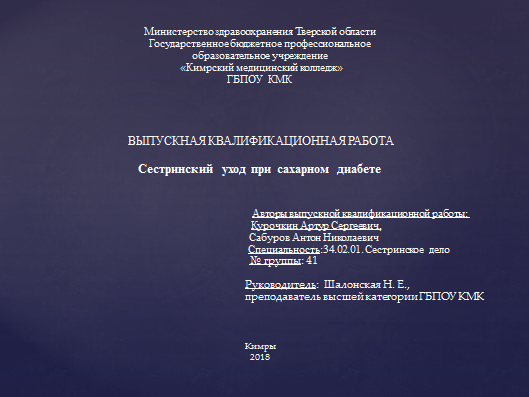 Бланк рецензииМинистерство здравоохранения Тверской областиГосударственное бюджетное профессиональноеобразовательное учреждениеКимрский  медицинский колледжГБПОУ КМКРЕЦЕНЗИЯНА ВЫПУСКНУЮ КВАЛИФИКАЦИОННУЮ РАБОТУОсиповой Юлии Олеговны5 курс, группа 53Актуальность и эффективность современной остеопатииРуководитель Преображенская Ю.А.Совпадает ли предметная область ВКР со специализацией в рамках специальности?                                      да Соответствует ли предмет и объект исследования поставленной проблеме?                                       да Соответствует ли структура работы, поставленным задачам?                                 оптимально Содержатся ли во введении все необходимые элементы (актуальность, объект, предмет, цель, задачи)?                                      да Уровень работы с источниками и литературой:нормативными актами и статистическими данными,                     оптимальный монографической и учебной литературой,                      оптимальный 
периодической печатью, электронными ресурсами,                    достаточный документами финансовой и бухгалтерской отчетности.(оптимальный / достаточный) / недостаточный)Теоретический уровень работы:                      оптимальный Уровень анализа объекта исследования                                оптимальный Достаточно ли аргументированы предложения и рекомендации?                                 недостаточноОтвечает ли заключение на все вопросы, поставленные во введении?                                       да Работа оформлена в соответствии с предъявляемыми требованиями:                                      да Показательность материалов, внесённых в качестве предложения:                                  недостаточноТема ВКР раскрыта                                   оптимально Уровень владения дипломницей представленным материалом:                                 достаточно Положительные моменты работы:  Структура и содержание работы оптимально раскрывают тему на основе глубокого изучения различных источников информации. Умозаключения подтверждаются диаграммами. Отсутствуют орфографические и пунктуационные ошибки.   Недостатки: на  фактический и цифровой материал отсутствуют сноски (с. 23-24), не выделены рекомендации или предложения.Соответствует ли работа требованиям, предъявляемым к ВКР по специальности    Лечебное дело?                                                              даЗаслуживает ли студент - выпускник присвоения квалификации  Фельдшер?                                                              да    
Предполагаемая оценка:  «Хорошо»Рецензент_______________                               Нашивочникова В.Е.                                      (подпись)                                   (Фамилия, имя, отчество)      Методист ГБПОУ КМК« 20 »              июня        2022 г.            (число)                   (месяц)                         (год
Структура отзыва руководителя о ВКРМинистерство здравоохранения Тверской областиГосударственное бюджетное профессиональноеобразовательное учреждениеКимрский  медицинский колледжГБПОУ КМКОТЗЫВ 
руководителя
о выпускной квалификационной работе студента __________________________________________________________ ,
(Ф.И.О. студента, номер группы)
выполненной по специальности __________________________________________________________
на тему: «______________________________________________________________» 
(полное название проекта в соответствии с утвержденным заданием)

Соответствие структуры и содержания теме и заданию на выпускную квалификационную работу __________________________________________________________
Оценка раскрытия теоретических аспектов темы: _____________________________________________________________
Обоснованность и практическая значимость предложений и рекомендаций, сделанных в выпускной квалификационной работе: ____________________________________________________________________________________________________________________________________
Организация работы студента над выпускной квалификационной работой (самостоятельность, ответственность, умение организовать свой труд и т.д.):________________________________________________________________________________________________________________________________ 
Оформление выпускной квалификационной работы: 
____________________________________________________________________________________________________________________________________
Общее заключение по выпускной квалификационной работе и предполагаемая оценка: _____________________________________________ 
__________________________________________________________________
Руководитель___________________________                      _________________
                                                (Ф.И.О., должность)                                                                               (подпись)
Дата «______» _______________ 20___ г.